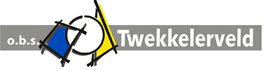 RespectprotocolOBS TwekkelerveldDoel respectprotocolOBS Twekkelerveld werkt vanuit positieve benadering met het Positieve Educatie Programma en daarnaast de ABC-methodiek. Binnen de school wordt positief gedrag aangemoedigd en de leerkrachten handelen vanuit positieve inzichten. Dit protocol is dan ook opgezet vanuit deze positieve benadering en er wordt beoogd in samenwerking met leerlingen en ouders een klimaat te scheppen waarin respectvol met elkaar omgaan een norm is die door iedereen uitgedragen wordt.  Op OBS Twekkelerveld staat het welzijn van zowel de leerlingen als ouders en leerkrachten voorop. Iedereen moet zich veilig voelen binnen de school, zowel fysiek als mentaal. Wij bereiden de leerlingen voor op een samenleving met verschillen, door hen een houding bij te brengen en een sfeer te scheppen, waardoor iedereen zich geaccepteerd voelt.  Het doel van het respectprotocol is inzichtelijk maken hoe er op OBS Twekkelerveld gewerkt wordt aan het creëren van respectvol gedrag, wat dit precies inhoudt en hoe dat vorm krijgt in de omgang met elkaar op OBS Twekkelerveld. Het respectprotocol moet bijdragen aan het voorkomen of tijdig signaleren en het aanpakken van discriminatie en pesten. Dit zorgt ervoor dat er zorg kan worden gedragen voor het welzijn van alle leerlingen op school. Het respectprotocol biedt:Een handreiking voor leerkrachten om pestgedrag te signaleren en signalen te herkennen.Een handreiking om preventief te werken aan een respectvol klimaat.Interventies om zowel op klas- als schoolniveau in te zetten. Visie op respectvol gedragRespectvol gedrag kan alleen tot stand komen in een goede samenwerking tussen school, ouders en kinderen. Door het naleven van de gemaakte afspraken door zowel leerlingen, leerkrachten als ouders, wordt er gezorgd voor orde en regelmaat, die eraan bijdragen dat alle leerlingen tot hun recht kunnen komen. Voorkomen en herkennen van gedrag dat ongewenst is, is beter dan achteraf steeds te moeten corrigeren. Door goed overleg met de leerlingen, o.a. in de Kinderraad en het geven van inzichten aan leerlingen en ouders proberen we negatief gedrag voor te zijn. Er wordt gestreefd naar een houding waarin leerlingen voor zichzelf durven op te komen en zelfoplossingsgericht zijn. Daarvoor worden de volgende 4 stappen gehanteerd: • Stap 1: Vragen (om op te houden) 
• Stap 2: Zeggen (je houdt op) 
• Stap 3: Waarschuwen (zo niet dan ga ik naar de leraar) 
• Stap 4: Doen (ik ga naar de leraar) PreventieOBS Twekkelerveld heeft vanuit PEP positieve schoolregels geformuleerd, die aansturen op preventief handelen. Vanuit de ABC-methodiek zijn leerkrachten in staat passend op situaties te reageren. Preventieve afspraken binnen het teamOm preventief te werken aan respectvol gedrag hanteren wij de met het team gemaakte afspraken. Gedragsverwachtingen algemeenOm duidelijkheid te creëren en op een respectvolle manier met elkaar om te gaan zijn de volgende preventieve afspraken opgesteld.Gedragsverwachtingen in het kader van PEP en ABCGedragsverwachtingen digitale middelenCommunicatie Een goede communicatie tussen school en ouders is nodig om onze visie op respectvol gedrag kenbaar te maken. Daarom wordt hier ingegaan op de verwachtingen binnen de communicatie tussen alle bij de school betrokken personen. Verwachtingen communicatie leerkrachtenVerwachtingen communicatie oudersVerwachtingen communicatie leerlingenEen kijk op pestenEen belangrijk onderdeel van het respectprotocol is het tijdig signaleren of voorkomen van pestgedrag. Van Stigt (2014) geeft aan dat de rol van de leerkracht van groot belang is bij het signaleren, aanpakken of voorkomen van pestgedrag. Er wordt vaak gezien dat een leerkracht geen actie onderneemt bij pestsituaties, omdat de leerkracht niet door heeft dat er gepest wordt, of de ernst niet ziet. Daarnaast komt het voor dat een leerkracht niet weet wat hoe hij de situatie aan kan pakken. Het is daarom van belang dat een leerkracht zicht heeft op de signalen van pestgedrag. Er zijn drie cruciale kenmerken van pesten (Vermande, Van der Meulen, & Reijntjes, 2015):De leerling die pest heeft de intentie om leed te veroorzaken. Het pesten gebeurt herhaaldelijk in een lange periode.Er is een machtsverschil tussen de leerling die pest en de leerling die gepest wordt. Dit samen vormt de volgende definitie: “Pesten is een subtype van agressief gedrag, waarbij één of meerdere individuen bij herhaling een betrekkelijk machteloze ander aanvallen, vernederen en/of buitensluiten” (Salmivalli, 2010). Met bovenstaande kenmerken van pesten is er een verschil te onderscheiden tussen plagen en pesten, uitgewerkt in het volgende schema. Pesten kan op latere leeftijd veel klachten tot gevolg hebben. Dit kan leiden tot een laag zelfbeeld, lichamelijke klachten, problemen op het gebied van sociale contacten en relaties en psychische klachten als depressies of angststoornissen (Van Stigt, 2014). CyberpestenCyberpesten moet in het geheel van pestgedrag niet worden vergeten volgens Van Stigt (2014). Het leven van de huidige generatie speelt zich steeds meer online af en naast het positieve aspect, is het ook een medium waar steeds meer gepest wordt. Cyberpesten moet net zo serieus worden genomen als face-to-face pesten, omdat de impact net zo groot is en in sommige gevallen nog groter. Hierbij valt te denken aan de verspreiding van foto’s, filmpjes en chats. Cyberpesten is makkelijker dan face-to-face, omdat de reactie van de ander niet te zien is en de pester hierdoor nog minder geremd wordt. Er is weinig controle uit te voeren op de berichten die vaak ook anoniem worden verzonden. Cyberpesten is tegenwoordig vaak een vervolg op het pesten in de groep, maar wordt steeds groter omdat mensen, ook onbekenden, zich in de situatie mengen. Via social media worden kinderen aangezet tot erge dingen, zoals zelfmoord plegen. Dit zijn bewoordingen die vaak niet bij face-to-face pesten gebruikt worden en daarom nog ernstiger zijn. Vermande et al. (2015) voegt hieraan toe dat cyberpesten 24/7 door kan gaan en niet stopt na bijvoorbeeld een schooldag. Omdat het pesten ook via de sociale media doorgaat, kan dit niet worden gesignaleerd of gemonitord door leerkrachten. Signaleren Zoals uit bovenstaande theorie blijkt is het van belang om pestgedrag aan te pakken en om te buigen naar respectvol gedrag. Het is dan van belang om te weten hoe een gepeste leerling gesignaleerd kan worden.   Het is van belang om als leerkracht altijd scherp te blijven op de ontwikkelingen van situaties die lijken op plagen. Plagen kan zonder het door te hebben feilloos overgaan in pesten. Leerkrachten en ouders hebben deze ontwikkeling vaak niet door en doen de situatie te makkelijk af. Ook komt het voor dat een leerling niet aan de bel trekt vanwege schaamte of door bedreigingen. Door steeds scherp te blijven op bovenstaande is het makkelijker tijdig te signaleren en actie te ondernemen. StappenplanDe onderstaande werkwijze wordt gehanteerd zodra er signalen van (cyber)pesten zijn. Tips voor kinderen die gepest wordenInterventies op schoolniveauPEP-wekenABC-methodiekLeerkrachten hebben kennis van het respectprotocol en weten wie er om hulp gevraagd kan worden. Het inzetten van ouderklankbordgroepen en informatieavonden, waarin respectvol gedrag en het inzetten van sociale media worden besproken. Interventies op klasniveauPEP-wekenABC-methodiekHet bewust doorlopen van de groepsfases.Inzetten gedragslessenSociaal emotionele vaardigheden aanleren doormiddel van SEO-lessen, aansluitend bij de problematiek van de groep.Lessen in sociale mediaInterventies op individueel niveauDe school heeft voldoende kennis van trainingen en cursussen die kinderen kunnen begeleiden in de sociaal emotionele ontwikkeling.LiteratuurSalmivalli, C. (2010). Bullying and the peer group: A review. Aggression and violent behavior, 15, 112-120. Stigt, M. van. (2014). Alles over pesten. Amsterdam: Uitgeverij Boom. Vermande, M., Meulen, M. van der, & Reijntjes, A. (Red.) (2015). Pesten op school. Achtergronden en interventies. Amsterdam: Boom Lemma.Bijlage time-out, schorsing en verwijdering. 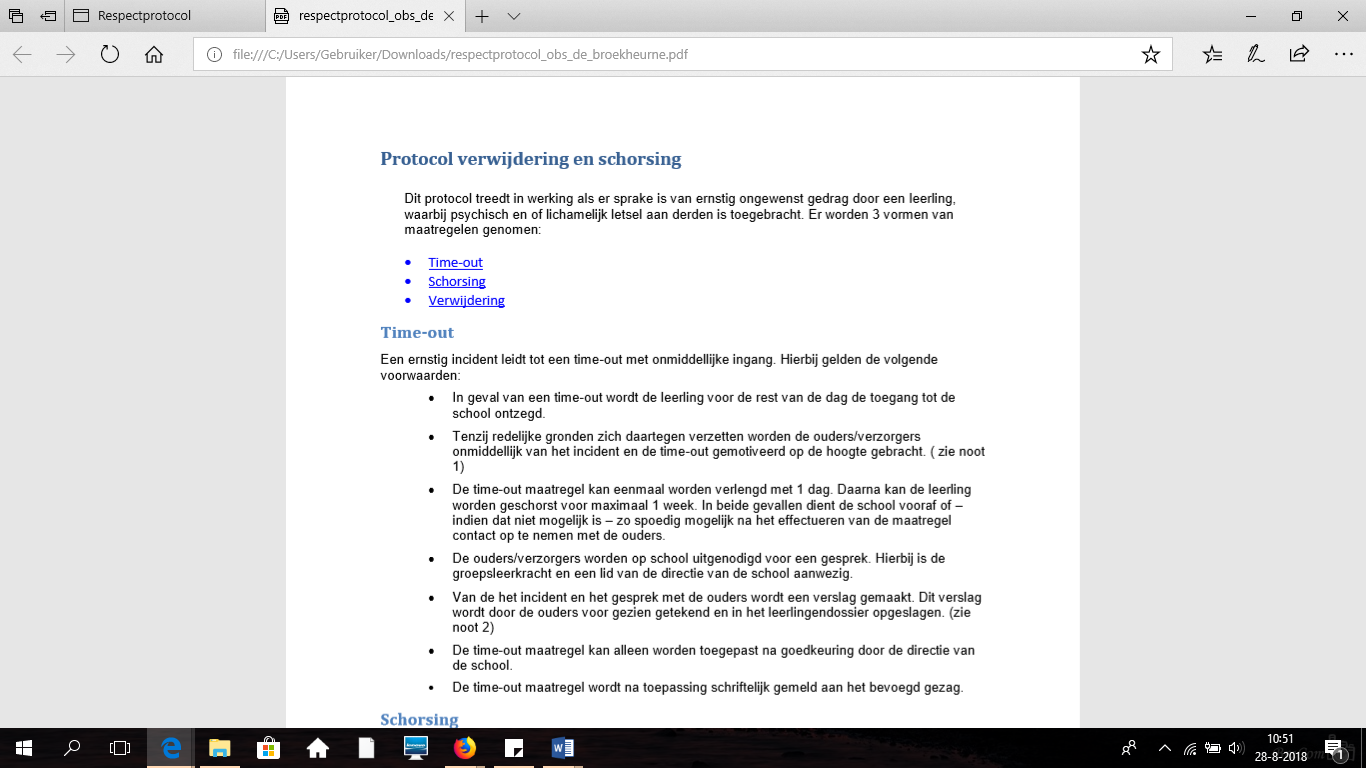 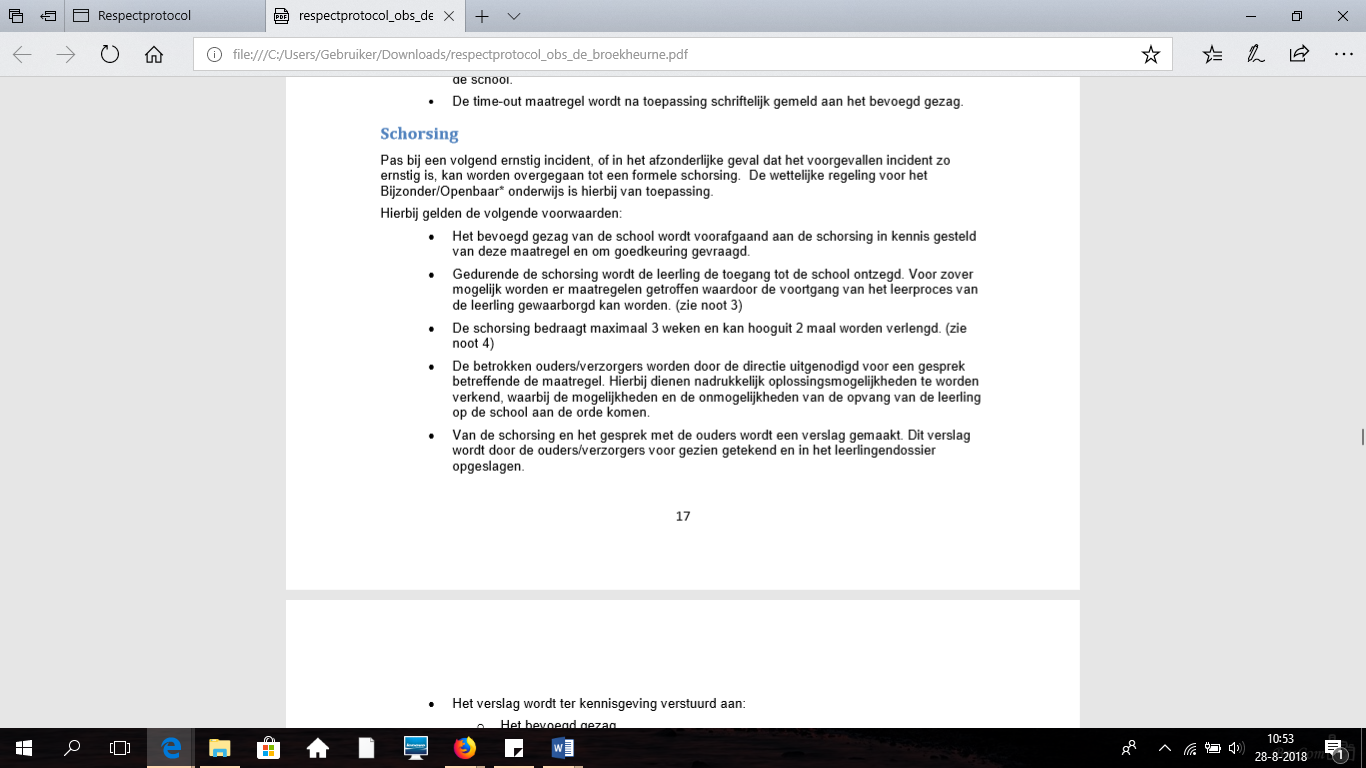 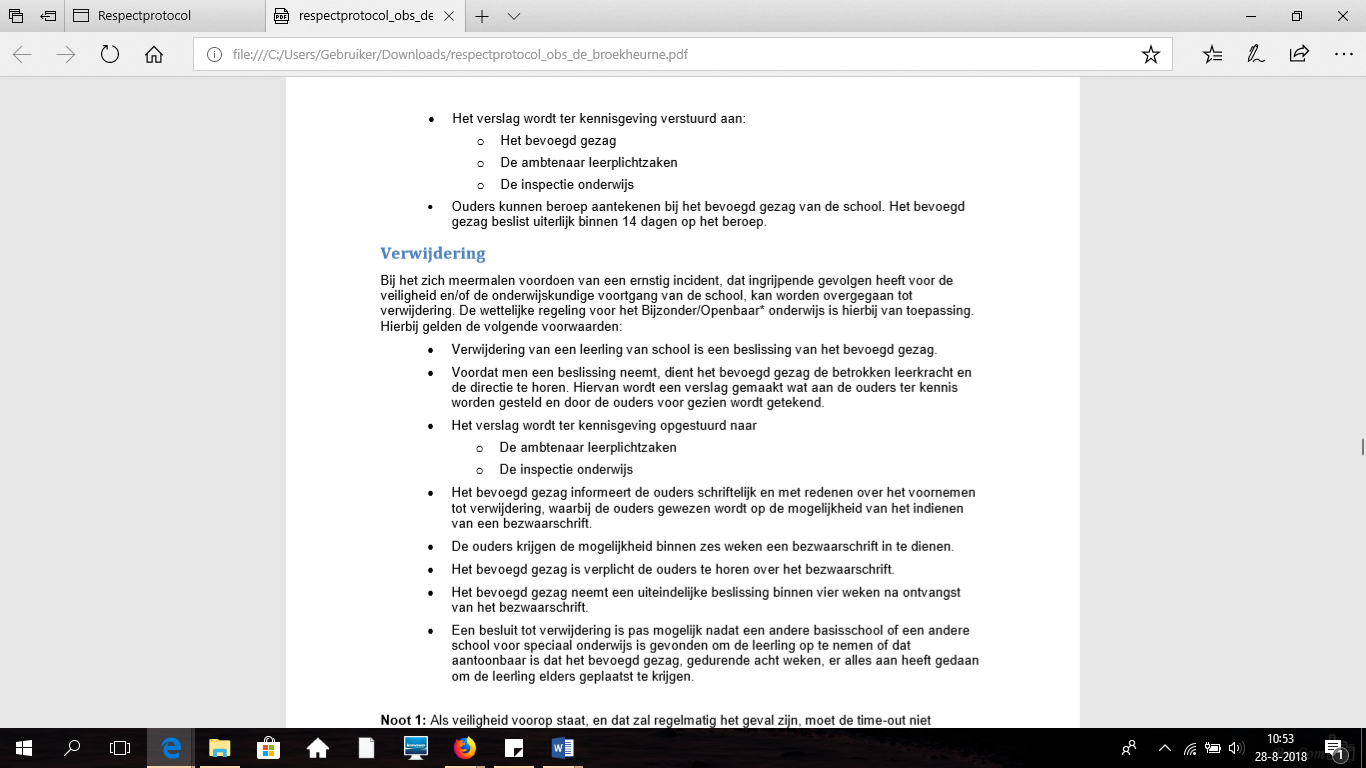 Noot 1: Als veiligheid voorop staat, en dat zal regelmatig het geval zijn, moet de time-out niet afhankelijk gesteld worden van het contact met ouders. De vraag blijft dan staan wat er moet gebeuren als de ouders niet te bereiken zijn. Eventueel is het verwijderen uit de klas en opvang elders nog een oplossing?   Noot 2: de time-out is geen officieel instrument, maar kan niettemin bruikbaar zijn bij onveilige situaties of bij het herstellen van de rust binnen de school: het is principieel geen strafmaatregel maar een ordemaatregel in het belang van de school; daarom geen aantekening van de time-out maar van het incident in het dossier van de leerling.  Noot 3: Schorsing mag niet betekenen dat het doen van toetsen (denk aan cito-entree of eindtoetsen) wordt belemmerd. Dit vraagt passende maatregelen, bijv. het wel tot de school toelaten voor het doen van deze toets. Daarnaast kan het beschikbaar stellen van (thuis)studiemateriaal tot de mogelijkheden behoren.  Noot 4: wezenlijk is dat de schorsing aan een maximum termijn gebonden is; zij mag geen verkapte verwijdering worden; de termijn is zo gekozen dat in het ernstigste geval de school voldoende tijd ter beschikking heeft om een eventuele verwijderingbeslissing op zorgvuldige wijze voor te bereiden.						Preventieve afsprakenDe leerkrachten handelen naar de afspraken zoals opgesteld in het respectprotocol.De leerkrachten weten hoe pestgedrag gesignaleerd kan worden en welke stappen er genomen dienen te worden. Gedragsverwachtingen zijn positief geformuleerd en zichtbaar in de school. Het is duidelijk hoe deze verwachtingen gehanteerd worden. Wij werken aan respectvol gedrag door inzet van PEP, ABC en de geplande PEP-weken.Door inzet van de groene muntjes wordt er structureel ingezet op onverwacht belonen van goed gedrag. Ouderklankbord bijeenkomsten worden ingezet om verwachtingen te bespreken.De ABC-informatieavond voorziet ouders van adviezen en zet in op een betere samenwerking tussen school en ouders.Op de agenda van de bouwvergadering structureel PEP/ABC, waar nodig met bespreken van casussen.Er is een vertrouwenspersoon die tijd heeft om in gesprek te gaan met de leerlingen. Leerlingen weten de weg naar de vertrouwenspersoon. Er is een PEP-team samengesteld. Zij komen zes keer per jaar bijeen, monitoren alles omtrent gedrag en borgen het beleid daarop. De school maakt gebruik van een incidentregistratie. Bijvoorbeeld SwissDe respectcoördinator of coördinator vanuit PEP-team analyseert de incidenten en bespreekt dit met het team. Hieruit ontstaan acties op individueel-, groep- of schoolniveau. Op het schoolpleinVoor schooltijd verzamelen de kinderen zich op het schoolplein.Tien minuten vóór aanvang van de lessen gaat de eerste bel en lopen de kinderen naar binnen, zodat de lessen op tijd kunnen beginnen.Op het plein loop je met de fiets aan de hand.De fietsen worden in de rekken gezet of op de daarvoor aangewezen plaatsen.Wij spelen met geweldloos speelgoed.Er mag gevoetbald worden op het plein op daarvoor aangewezen plaats.In de pauze blijven de kinderen op het schoolplein.  Afval gooien we in de prullenbak.In de schoolDe kinderen van de groepen 1, 2 en peuterspeelzaal hebben een eigen ingang.De afgesproken ingang is ook de uitgang, daar houden wij ons aan.De jassen hangen aan de kapstokken.In de school wordt gewandeld.Jarigen en kinderen met diploma's gaan in de pauze de klassen rond.In de klas wordt alleen tijdens een verjaardag gesnoept. Als een kind in school of op het schoolplein iets vernielt, worden de ouders aansprakelijk gesteld.Meenemen van kostbaarheden (geld, telefoons) is voor eigen risico. PreventiePreventieGedragsregelsIn alle openbare ruimtes zijn de posters met PEP-regels zichtbaar. Tijdens PEP weken worden deze regels aangeleerd.Leerkrachten, IB en directie belonen leerlingen die zich aan de afspraken houden in de openbare ruimtes met een groen muntje. In iedere klas zijn standaard de volgende vier afspraken zichtbaar die gelden tijdens instructie en werkmomenten  (voorstel):Je zit gewoon op je stoel Je bent nergens anders mee bezigJe kijkt waar je moet kijkenJe mond is dichtTijdens de eerste twee PEP weken van het jaar maken we daarnaast in samenwerking met onze eigen klassen afspraken die aansluiten bij PEP.GroepsvormingWe vullen jaarlijks (minimaal) drie keer de scan ten aanzien van welbevinden en betrokkenheid voor onze klas en gaan vervolgens twee weken gericht met een interventie aan de slag. Dit noteren we in Looqin. Tijdens de PEP weken doen we dagelijks minimaal 1 activiteit die in het kader staat van groepsvorming. PEP teamEr wordt een PEP team gevormd, leerlingen die opvallend gedrag vertonen worden in dit PEP team besproken en er wordt gekeken welke hulp binnen de school gegeven kan worden. De ingezette interventies worden in Looqin bijgehouden. Wanneer het toch mis gaat: Wanneer het toch mis gaat: GedragConsequentieUitschelden van leerkracht/collega1e keer aandachtspunt2e keer ouders bellen + gesprek en afspraken maken met consequentiesGeweld (vechten, tafels en stoelen gooien etc.)(lichtere gevallen) Aandachtspunt + ouders bellen(zwaardere gevallen) isolatie van groep voor de rest van de dag.Bij herhaling van zwaardere gevallen, dag schorsing.  Onacceptabel gedrag in de klas (leerlingafhankelijk)Max. 10 minuten op de gangVoor dat dagdeel keert de leerling niet terug in de klas (plaatsing in andere groep of bij directie, ib)Leerling komt terug met een oppepper waarop een duidelijke afspraak is geschreven met een handtekening van ib of dir. Al het bovenstaande wordt in Looqin vastgelegd!Al het bovenstaande wordt in Looqin vastgelegd!Preventie digitaal pesten Laptops, chrome books en tablets worden alleen gebruikt voor opdrachten gegeven door de leerkrachten. Onder schooltijd wordt er alleen gebruik gemaakt van mobiele telefoons met toestemming van de leerkracht. Er worden alleen foto’s of filmopnames gemaakt met mobiele apparaten in opdracht van de leerkracht t.b.v. de les. Onder schooltijd worden telefoons op eigen risico bewaard bij de leerkracht of in eigen tas. Er wordt door school informatie gegeven aan zowel ouders als leerling over omgang met sociale media. Dit kan doormiddel van lessen, informatieavonden of brieven. Communicatie leerkrachten Leerkrachten gaan respectvol om met de leerlingen, ouders en elkaar. Leerkrachten zijn zich bewust van hun rol binnen school en het voorbeeldgedrag dat daar bij hoort.Leerkrachten zijn altijd bereid met ouders in gesprek te gaan, te luisteren en waar nodig samen op zoek te gaan naar oplossingen voor problemen of situaties die zich voorgedaan hebben. Situaties over leerlingen worden enkel besproken met betrokken medewerkers binnen de school of met toestemming van ouders met externe instanties. Leerkrachten handelen altijd in het belang van de leerling.Leerlingen kunnen met vragen, zorgen of problemen bij de leerkracht of vertrouwenspersoon terecht. Deze worden serieus genomen en samen wordt gezocht naar een oplossing. Communicatie oudersCommunicatie tussen ouders en leerkrachten en ouders onderling is altijd op basis van wederzijds respect (waar mogelijk in het Nederlands). Dit betekent dat uitschelden, fysiek benaderen en dreigende taal niet getolereerd wordt. Ouders zorgen samen met de leerkrachten voor veiligheid van de leerlingen en elkaar. De gesprekken kunnen gaan over alles wat te maken heeft met de ontwikkeling van de leerling.  Zorgen omtrent andere leerlingen kunnen ouders kwijt bij de directie, IB-er of vertrouwenspersoon. Deze zorgen worden serieus genomen, er wordt geen inhoudelijke informatie verstrekt.  Ouders wisselen enkel informatie over eigen kinderen aan elkaar uit. Persoonlijke situaties die zich buiten school voordoen, blijven buiten de school.  Ouders spreken andere leerlingen waar nodig aan op de algemene gedragsverwachtingen, op een positieve manier.Communicatie leerlingen Leerlingen benaderen leerlingen, leerkrachten en ouders met respect.  Leerlingen luisteren naar alle leerkrachten binnen de school. Ouders mogen andere leerlingen op gedragsverwachtingen aanspreken, hier wordt naar geluisterd. Bij een conflict tussen een leerling en een ouder wordt hulp van de leerkracht gevraagd. De leerling blijft respectvol. Leerlingen praten positief over andere ouders. Bij een conflict met andere leerlingen wordt eerst geprobeerd zelf een oplossing te vinden. Daarna wordt de leerkracht gevraagd mee te denken. PlagenPestenIs onschuldig. Het gebeurt onbezonnen en spontaan. Gaat vaak gepaard met humor.Niet onschuldig. De leerling die pest kiest vooraf de zondebok uit en heeft de intentie om te kwetsen of leed te veroorzaken. Aandacht op de geplaagde leerling is kort en het vindt niet herhaaldelijk plaats. Aandacht op de gepeste leerling is lang en herhaaldelijk. Er is geen machtsverschil tussen de betrokken leerlingen.  Er is een duidelijk machtsverschil tussen de betrokken leerlingen. De leerling die pest maakt gebruik van de onmachtgevoelens van de ander. De leerling die pest voelt zich duidelijk beter en machtiger dan de gepeste leerling. Is in principe leuk en niet bedoeld om te kwetsen. Plagen kan soms door de ontvanger wel als kwetsend ervaren worden. De leerling die plaagt stopt wanneer deze grens aangegeven wordt. Is niet als positief bedoeld en wordt ook niet als positief ervaren. De leerling die pest stopt niet als er een grens aangegeven wordt. Vindt vaak één op één plaats, soms in een groep. De geplaagde leerling maakt onderdeel uit van de groep. Het gaat om ‘om elkaar lachen’, niet om uitlachen. Pesten vindt meestal plaats in een groep (de pester probeert een groep achter zich te krijgen). De gepeste leerling staat er vaak alleen voor, valt buiten de groep. Het gaat vooral om uitlachen. Er staat niet vast wie plaagt of wie de geplaagde leerling is.De pester staat vast, neemt het voortouw of deelt de opdrachten uit. De gepeste leerling is dezelfde. Vormen van pestenBuitensluitenNegerenroddelenBelachelijk makenUitlachen en/of uitscheldenDierbare spullen stelen of kapot makenAchtervolgen en bedreigen Lichamelijk of seksueel geweldVormen van digitaal pesten(Anonieme) berichten sturen via sociale media Bedreigen, schelden of roddelen via sociale media  Het plaatsen of rondsturen van foto’s op sociale mediaPrivégegevens delen met derdenWachtwoorden misbruikenUit naam van de gepeste leerling haatmeldingen verspreiden Leerlingen die gepest wordenHebben vaak niet of nauwelijks aansluiting in de groep of vriendenWorden niet of nauwelijks, of als laatste gekozen voor activiteitenHebben vaak geen zin om naar school te gaan, schoolresultaten verslechterenZijn onzeker of hebben angst voor situatiesBlijven dichtbij de leerkracht Tonen volgzaam gedrag (dat dan weer leidt tot negatieve reacties van de pester)Proberen populairder te worden door geld of snoep in te zetten Vertonen agressief gedrag (terwijl dat niet bij hen past)Hebben een bange, gespannen uitstralingKlasgenoten zuchten hoorbaar bij fouten of opmerkingenStappenWat wordt er gedaanDoor wie wordt dit gedaanStap 1Aan de hand van de bovengenoemde signalen wordt achterhaald of het gaat om een ruzie, plagen of pesten. De belangen van beide partijen worden daarbij uitvoerig bekeken. Stap 1a  Doormiddel van de een gesprek wordt bepaald wat deze intenties zijn. Dit gesprek wordt aan de hand van een Oppepper gevoerd:- Wat is er gebeurd (beide partijen het verhaal laten doen- Welk gevoel leverde dat bij jou op?- Wat is voor jou een goede oplossing voor dit probleem, wat wil je bereiken? Afspraken maken waar beide kinderen achter staan.- Afspreken wanneer er een evaluatiegesprek plaats vindt. Leerkracht Stap 1b Ouders worden door de leerkracht op de hoogte gesteld. LeerkrachtStap 1cLeerkracht monitort het gebeurde en komt in het afgesproken tijdsbestek geregeld op de afspraken terug. Daarbij let de leerkracht ook op lichaamstaal van beide partijen. LeerkrachtStap 2Er zijn duidelijke signalen van pestgedragStap 2a Leerkracht vraagt hulp aan respectcoördinator. Bovenstaande stappen worden samen nogmaals doorlopen.Doormiddel van de een gesprek wordt bepaald wat deze intenties zijn. Dit gesprek wordt aan de hand van een Oppepper gevoerd:- Wat is er gebeurd (beide partijen het verhaal laten doen- Welk gevoel leverde dat bij jou op?- Wat is voor jou een goede oplossing voor dit probleem, wat wil je bereiken? Afspraken maken waar beide kinderen achter staan.- Afspreken wanneer er een evaluatiegesprek plaats vindt. Leerkracht en respectcoördinator Stap 2b Ouders worden door de leerkracht op de hoogte gesteld.LeerkrachtStap 2cEr wordt ingezet op extra PEP-activiteiten in de groep. Leerkracht in overleg met respectcoördinatorStap 2dLeerkracht monitort het gebeurde en komt in het afgesproken tijdsbestek geregeld op de afspraken terug. Daarbij let de leerkracht ook op lichaamstaal van beide partijen. Leerkracht en respectcoördinator Stap 2e Bij positieve veranderingen worden betrokkenen ingelicht en eindigt het proces. LeerkrachtStap 3Signaleren van pestenStap 3a Inzet van sociogram of pesttest Leerkracht Stap 3b De groep wordt gevraagd pestsituaties aan te geven bij de leerkracht, vertrouwenspersoon of de respectcoördinator.LeerkrachtStap 3cAan ouders wordt gevraagd om pestsituaties te meldenLeerkracht Stap 3d De leerkracht houdt een logboek bij met de signalen en gemelde situaties.LeerkrachtStap 4Pesten is gesignaleerdStap 4aHet gesprek zoals besproken bij stap 2a wordt hier herhaald, met alle betrokkenen (ook de meelopers). Leerkracht en respectcoördinator Stap 4bOuders van betrokken leerlingen worden geïnformeerd over de situatie en de afspraken die gemaakt zijn. Leerkracht en/of respectcoördinatorStap 4cStart met anti-pestprogramma in de klas.LeerkrachtStap 4dDagelijks evalueren en afspraken en interventies aanscherpen. LeerkrachtStap 4eAfbouwen evalueren.Leerkracht in overleg met respectcoördinator Stap 4fVoortgang wordt besproken met directie en IB-er en proces wordt vastgelegd in logboek. Leerkracht Stap 4gBij positieve veranderingen worden betrokkenen ingelicht en eindigt het proces.LeerkrachtStap 5Pesten gaat doorStap 5aAnti-pestprogramma en PEP-activiteiten voortzetten.LeerkrachtStap 5bOuders van pester en meelopers worden uitgenodigd voor een gesprek.Leerkracht en respectcoördinatorStap 5cOuders worden aangesproken op gedrag kind. Leerkracht en respectcoördinatorStap 5dConsequenties zetten op pestgedrag. Na schooltijd gesprekken met pester en meelopers.Leerkracht, respectcoördinator en directie. Stap 5eDagelijks gesprekken over goede momenten. De band tussen leerkracht en pester moet worden verstevigd.LeerkrachtStap 5fBij positieve veranderingen worden betrokkenen ingelicht en eindigt het proces.LeerkrachtStap 6Pesten stopt nietStap 6aAnti-pestprogramma en PEP-activiteiten voortzetten.LeerkrachtStap 6bGesprek ouders en leerling. Consequentie van pesten zal een time-out zijn, eventueel wordt overgegaan tot schorsing. Directie, leerkracht en eventueel IB-er. Stap 6cAanbevelen van therapie voor de pester. Directie en IB-er. Stap 6dDagelijks gesprekken over goede momenten. De band tussen leerkracht en pester moet worden verstevigd. Leerkracht Stap 6eBij positieve veranderingen worden betrokkenen ingelicht en eindigt het proces.LeerkrachtStap 7Consequentie volgtStap 7aDe pester krijgt een time-out of wordt tijdelijk overgeplaatst naar een andere groep. De groep krijgt op deze manier ruimte om zich veilig te kunnen uiten. DirectieStap 7bBij positieve veranderingen worden betrokkenen ingelicht en eindigt het proces.LeerkrachtStap 8Schorsing volgtStap 8aDe pester wordt geschorst in overleg met bestuur. DirectieStap 8bDe schorsing wordt besproken in de groep (op verantwoording van het gebeurde, niet om een schuldige aan te wijzen). Leerkracht, eventueel met directie. Stap 8cEventueel melding via de meldcode Stap 8dBij terugkomst van de pester aanpassingen maken in pauzeactiviteiten en begin- en eindtijd van deze leerling, om de gepeste leerling te beschermen (dit mag geen straf zijn voor de pester).LeerkrachtStap 8eIn gesprek met beide leerlingen kan dit langzaam aangepast worden. LeerkrachtStap 8fBij positieve veranderingen worden betrokkenen ingelicht en eindigt het proces.LeerkrachtStap 9Verwijdering volgtStap 9aDe verwijdering volgt. Hierbij worden alle juridische procedures gevolgd in overleg met het bestuur.Directie en bestuurStap 9bEr volgt een exitgesprek met leerling en ouders.Directie Stap 10Hulp bieden aan gepeste leerling en ouders (deze stap is altijd toepasbaar). Stap 10aOuders aangeven dat een SEO-training aan te bevelen is. De leerling leert op deze manier (weer) voor zichzelf op te komen en zelfvertrouwen te creëren. ‘Face to face’ pesten Vertel aan iemand die je vertrouwt dat je gepest wordt. Geloof dat het nooit jouw schuld is als je gepest wordt. Niemand heeft het recht om jou te pesten, vraag hulp!Probeer niet te reageren op de pester(s). Toon je sterke kanten.Laat je niet verleiden tot agressieve reacties. Probeer zoveel mogelijk vriendschappen aan te gaan in je klas.  Digitaal pesten Vertel aan iemand die je vertrouwt dat je op internet gepest wordt. Geloof dat het nooit jouw schuld is als een ander iets naars doet op internet. Bewaar alles wat er naar je gestuurd is als bewijsmateriaal. Reageer niet op de chats, whats appjes etc. Scheld ook niet terug, maar negeer het. Blokkeer degene die jou pest op je telefoon en op internet.Voor je ouders: maak duidelijk dat je kind gewoon mag blijven internetten en het niets verkeerd heeft gedaan. Daarmee voorkom je dat je kind niet aangeeft dat het gepest wordt. Voor je ouders: Doe eerst aangifte (indien gewenst) voordat je filmpjes, foto’s, reacties laat verwijderen door websites. Breng de school op de hoogte in het geval van internetpesten (ook als je het ziet bij een ander), het liefst met een screenshot. 